1. AZ INTÉZMÉNY LÁTOGATÁSAAz intézményt kizárólag egészséges, tüneteket nem mutató tanuló és dolgozó látogathatja. Kérjük a szülőket, hogy amennyiben gyermeküknél tüneteket észlelnek (pl. hirtelen 38 fok feletti láz, hirtelen fellépő köhögés, szag- és ízvesztés, nehézlégzés), a Nemzeti Népegészségügyi Központ (NNK) aktuális eljárásrendje alapján gondoskodjanak orvosi vizsgálatról. A szülő köteles az iskolát értesíteni, ha a gyermeknél koronavírus-gyanú vagy igazolt fertőzés van. 7:30 előtt, illetve 16 óra után csak írásos szülői kérelemmel, nyomós indokkal alátámasztott okok miatt érkezhet tanuló és maradhat, melyet írásban kérelmezni szükséges az osztályfőnöknél! /Pld: szülő korai munkakezdése, más településről, külterületről való bejárás/  További látogatókat kérjük az előzetes időpontegyeztetésre!A tanév során a használt tájékoztató felületek továbbá: KRÉTA, intézményi honlap http://dureriskola.hu/bay/.2. BIZTONSÁGOS KÖRNYEZET KIALAKÍTÁSAAz intézmény főbejáratainál, közösségi helyiségekben vírusölő hatású kézfertőtlenítőt biztosítunk. A diákok és az intézmény dolgozói számára az intézménybe érkezéskor lehetőség van a főbejáratnál elhelyezett vírusölő hatású kézfertőtlenítő használatára. A Covid-19 fertőzés bejelentését a háziorvos/kezelőorvos/ellátó orvos teszi meg. Rendkívüli szünetet az Oktatási Hivatal rendelhet el. Igazolt Covid-19 fertőzés esetén a fertőzöttel szoros kapcsolatba került, de a fertőzésre gyanús tüneteket nem mutató tanuló és dolgozó látogathatja a köznevelési intézményt, de a fertőzöttel történt szoros kontaktus időpontjától számított 5 napig köteles szájat és orrot eltakaró maszkot viselni. Amennyiben a kontakt személynél gyanús tünetek jelentkeznek az eljárásrend 5. pontja szerinti intézkedések végrehajtására kerül sor.A vizesblokkokban, ebédlőnél biztosítjuk a szappanos kézmosási lehetőséget, melyet vírusölő hatású kézfertőtlenítési lehetőséggel egészítünk ki. Kéztörlésre lehetőség szerint papírtörlőket biztosítunk, alsó tagozaton saját kéztörlő használata engedélyezett.  Az egyes tevékenységeket megelőzően és azokat követően szappanos kézmosás lehetőségét biztosítjuk. A személyi higiéné alapvető szabályairól a tanulók részletes tájékoztatást kapnak az első tanítási napon az osztályfőnöktől, tanítóktól. Az intézményben biztosított a napi egyszeri fertőtlenítő takarítás.  A fertőtlenítés úgy kerül megszervezésre, hogy az a tanulók egészségét ne veszélyeztesse, biztosítva a természetes szellőztetést is. 3. ÉTKEZTETÉSRE VONATKOZÓ SZABÁLYOKA tanulói étkeztetést a Gyulakonyha Nonprofit Kft. biztosítja. A gyermekek által használt evőeszközök, tálcák kiosztását az étkeztetést végző személy biztosítja.4. ISKOLAEGÉSZSÉGÜGYI ELLÁTÁS SZABÁLYAIAz iskolai szűrővizsgálatok és az iskola-egészségügyi ellátás során, amennyiben az egészségügyi ellátás korlátozásának elrendelésére nem kerül sor, a szűrővizsgálatokat és egyéb feladatokat el kell végezni.Az iskola-egészségügyi ellátás védőnői vonatkozásban az iskola-egészségügyi ellátásról szóló 26/1997. (IX.3.) NM rendelet 3. sz. melléklete, az egyeztetett munkaterv, az oktatási intézményekre vonatkozó eljárásrend alapján történik.5. TEENDŐK BETEG SZEMÉLY ESETÉN Amennyiben egy gyermeknél, dolgozónál fertőzés tünetei észlelhetők, elkülönítjük, és egyúttal értesítjük az iskolaegészségügyi orvost, aki dönt a további teendőkről.Gyermek esetén a szülő/gondviselő értesítéséről is gondoskodunk, és kérjük, hogy gyermekét a lehető legrövidebb időn belül vigye el az intézményből. Továbbá felhívjuk a szülő/gondviselő figyelmét arra, hogy ezután feltétlenül keressék meg telefonon a gyermek háziorvosát/házi gyermekorvosát. Azt követően az orvos utasításainak alapján járjanak el. A tanuló az iskolába – hasonlóan más megbetegedésekhez – kizárólag orvosi igazolással, vagy a karanténra vonatkozó határozatban rögzített időpontot követően térhet vissza.6. TANULÓI HIÁNYZÁSOK KEZELÉSEA gyermek, a tanuló távolmaradásával a 20/2012. (VIII. 31.) EMMI rendelet szabályozza. 7. KOMMUNIKÁCIÓAz intézmény saját szabályzatait, egyéb közleményeit az iskolai honlapon, valamint a tanulócsoportok belső kommunikációs csatornáin keresztül teszi közzé.  TagozatÉrkezésTávozás Alsó tagozatAz alsós iskolaépület (5711 Gyula, Illyés Gy. u. 2.) udvari kapuján keresztül 7:30-tól.Szülő gyermekét az iskola kapujáig kísérheti.A tanulókért 15:45-től érkezhetnek a szülők. A várakozás helye időjárástól függetlenül az alsós iskolaépület (5711 Gyula, Illyés Gy. u. 2.) előtti járda (utca) szakasz.Felső tagozatA tanulók az iskolakapun keresztül érkeznek (5711 Gyula, Illyés Gy. u. 1-3.). Szülő gyermekét az iskola kapujáig kísérheti. A főbejáraton (kapun) keresztül az órarend függvényében egyénileg.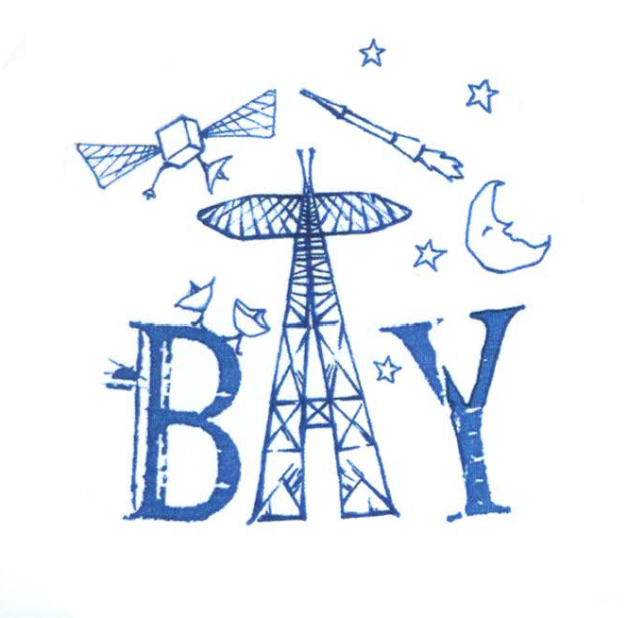 